CSES PTA General Membership Meeting Minutes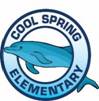 May 27, 2020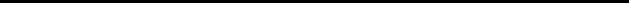 A general membership meeting for Cool Spring Elementary PTA was called into order at 6:30, May 27th, 2020, by President Leigh Blecki. The Board members that were present for this meeting were as follows:Current:Leigh Blecki, PresidentLee Ann Harden, Vice President for ProgramsMorgan Goodman, Vice President of CommunicationsKimberly Gryder, SecretaryMeiling Klein, TreasurerAmy Williams, PrincipalJamie Mullenaux, Assistant Principal (absent)Others in attendance:Meeting done virtually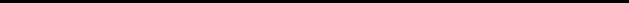 President’s ReportLeigh Blecki, President, called meeting into order at 6:30 and welcomed everyone in attendanceApproval of MinutesThe minutes from the last general membership PTA meetings on March 31, 2020 were previously emailed to the Board for approval and a copy made available for general membership to review online on our website.  They are posted in the ABOUT US section.  Motion #1: “I make a motion to approve the minutes as presented.” Motion made by Lee Ann Harden. Motion seconded by Meiling Klein. Motion passed. There were no corrections and the minutes stand as presented.  Treasurer’s ReportMeiling Klein, Treasurer, provided the Treasurers report and stated that the current bank balance in the main checking account is $37,540.59.  Donations: Dolphin Dash - $350.00, Retail Rewards $2,159.06, Box Top - $286.30.  Report is also on the website for review.A motion was made by Leigh Blecki for approval of Treasurer’s Report. Motion was seconded by Lee Ann Harden.  Report approved and will be attached and filed for audit.Secretary ReportKimberly Gryder – No ReportVice President ReportsVice President of CommunicationsMorgan Goodman – No reportVice President of ProgramsLee Ann Harden –Winner of shirt design announced.  Dolphin with kid’s names on back. Next Tuesday is deadline to get shirt orders in.  June 9th, the 5th grade parade will take place.Vice President of Ways & MeansPapa Johns had 31 orders.  Remind everyone about Amazon Smiles especially since everyone is ordering more and more online at this time.  Fundraising is going to look much different in the upcoming year.  Retail rewards are easy and passive and we need to make sure people are using those to increase donations.  Post Kroger rewards on neighborhood pages.  Make the push.New businessElections of new officers:  Katie Viar for VP of Ways and Means & Jordan Beaulieu as Treasurer.  Elections of current standing officers:  Leigh Blecki as President, Lee Ann Harden as VP of Programs, Morgan Goodman as VP of Communications, and Kimberly Gryder as Secretary.  Call to vote on slate of officers.  Slate of officers were voted in unanimously. New positions go into effect July 1st, 2020Old BusinessA big thank you to the nominating committee Lori Childress, Meiling Klein and Amanda Kronenberg.  We also want to say good luck, good-bye and best wishes to Meiling Klein and her family.  We will miss you.  Special ProgramDolphin Trivia.  AdjournmentWith no further business the meeting was adjourned at 6:45 pm with a motion made by Leigh Blecki with a unanimous vote.   Authentication of the Minutes  Respectfully submitted to the President for General Membership approval on 7/20/2020, by Kimberly Gryder, Secretary.